２０１６年度 　筑豊ブロック研修会～専門職としての振り返りや他分野の実践を知る～クライエントや関係機関との連絡・調整を業とする社会福祉士にとって、お互いの視認性を高めることは大切です。今回は高齢、障がい、児童、医療分野など様々な場面で活躍している社会福祉士が集い、日頃の実践の中で様々な悩みや、今後どう取り組んでいけばいいのか、また、どのようなことを学びたいか等、同じ筑豊地域の仲間と一緒に考えてみませんか？【日　時】　　２０１６年　７月　２３日　（土）　　　１４：００～１７：００　　（受付１３：３０～）※研修会終了後、１７：３０から懇親会を予定しております。【会　場】　　立岩公民館　　第１研修室　　　　　　　福岡県飯塚市新飯塚２０－３０　　TEL　０９４８－２３－６０００【内　容】　　今回は筑豊ブロック幹事を中心に、様々な分野で活躍している社会福祉士で少人数のグループを作り、いくつかのテーマを設定してグループディスカッションしたいと思っています。ディスカッションした内容は、グループ発表や質疑応答を通じて全体で深めていきます。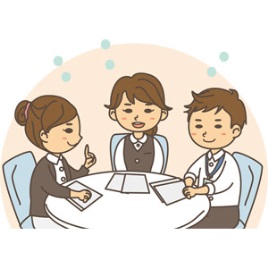 【参加費】　　会員　５００円　　　非会員　1,000円　　　【定　員】　　３０名【生涯研修単位】 　　旧生涯研修制度　3単位　　　新生涯研修制度独自の研修　3時間【申し込み方法】共用の「研修会参加申込書」に必要事項をご記入の上、２０１６年７月１５日までにメールまたはFAXで福岡県社会福祉士会事務局までお申し込み下さい。※今回は、所属分野以外の分野の方と意見交換することを目的としているため、分野に関わらないグループ構成を考えています。グループ分けの参考とさせていただく為、申し込み備考欄に勤務先の種別の記載をお願い致します。(例：高齢分野・障がい分野・児童分野など)【申し込み・問い合わせ先】　　　　　公益社団法人　福岡県社会福祉士会　事務局〒８１２－００１１　福岡県福岡市博多区博多駅前３－９－１２アイビーコートⅢビル５FTEL　０９２－４８３－２９４４　　　　FAX　０９２－４８３－３０３７　　　　E－mail  info@facsw.or.jp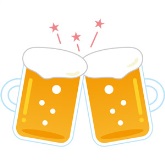 